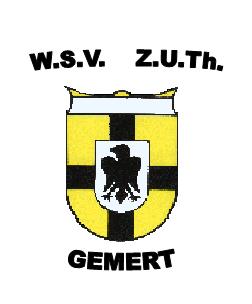                                                    Dag 4  Route 6 kmR.A.   ChurchillaanR.D. kruising oversteken StereindR.D.  op splitsing Schoorswinkel  daarna blijven volgen met een bocht naar rechtsR.D.  wandelpad de kuier blijven volgen en op volgende splitsingR.A. de kuier en ga daarnaL.A.  pad en nog eensL.A. De schabbert en blijf deze volgenR.D. fietspad blijven volgen  over kruising daarnaR.A. Pas op voorrangsweg oversteken  1e weg HazeldonklaanL.A. 1e pad  Joffer Grevenbroekpad blijven volgen R.A. op splitsing Drie OssensteegR.A. op splitsing Broekantseweg   RustplaatsR.A. verharde weg WalgraafsewegL.A. Splitsing WijnboomLaanL.A. 1e weg is ook Wijnboomlaan gaat over in De Haag volgen tot eindeL.A. einde straat KomwegR.A.rotonde en volg Haageik/nieuwstraat/ ridderplein en Binderseind tot einde en dan      L.A. Churchillaan   Clubhuis W.S.V.Z.U.T.HW.S.V. Z.U.Th. wenst u een fijne wandeling. Telefoonnummer startlokatie: 0492-366032In geval van nood: 112                                                 Dag 4   Route 11 kmR.A.   ChurchillaanR.D. kruising oversteken StereindR.D.  op splitsing Schoorswinkel  daarna blijven volgen met een bocht naar rechtsR.D.  wandelpad de kuier blijven volgen en op volgende splitsingR.A. de kuier en ga daarnaL.A.  pad en nog eensL.A. De schabbert en blijf deze volgenR.D. fietspad  weg oversteken en fietspad blijven volgen  tot aan rotonde ga hierR.D. steek Zuid-Om over en ga meteen L.A. de broekstraat in daarnaR.A. 2e weg DaalhorstR.A. de  derde steegR.D. pad volgen over Brug en daarnaR.A. karrenspoor De Biezen volgen tot aan Beeksedijk R.D. Pas op voorrangsweg oversteken R.A 2e weggetje  (dus niet fietspad naar Gemert)dit gaat over in zandweg LiesdijkR.A. op splitsing Vonderweg oost   RustplaatsL.A. Splitsing WijnboomLaanL.A. 1e weg Wijnboomlaan.R.D. op kruising De haagL.A. 1e straat Kleikampen gaat over in zandwegR.A. Splitsing karrenspoor volgen en R.A. 1e pad GerlachpadR.D. kruising oversteken Den Elding volgen tot molen en hierL.A. op splitsing en gelijkRR.A. De Deel    L.A. Kruiseind  R.D. Bij rotonde HaageijkR.A. In bocht Nieuwstraat en ridderplein.R.A. BinderseindL.A. Churchillaan   Clubhuis W.S.V.Z.U.T.HW.S.V. Z.U.Th. wenst u een fijne wandeling.       Telefoonnummer startlokatie: 0492-366032In geval van nood:112                                                         Dag 4  Route 3 kmR.A.   ChurchillaanR.D. kruising oversteken StereindR.D.  op splitsing Schoorswinkel  daarna blijven volgen met een bocht naar rechts  R.D   wandelpad de kuier blijven volgen en op volgende splitsing   R.A. de kuier en ga daarna  R.A. Fietspad volgen ( De schabert) door sluis verharde weg vervolgen   L.A. Op kruising ( Heilige Geestlaan) blijven volgen tot  einde  voor kruising  Rust   R.A. op fietspad voor Oost-om   R.A. 1e afslag grindpad Ridder Rutgerlaan en houd links aan voor kerk door   L.A. splitsing (Kerkepad)   R.A. fietspad voor Komweg    R.A. 1e kruising  Ruijsenbergstraat    R.A. 1e kruising  ( Kerkstraat, Ridderplein en Binderseind) volgen  L.A. Churchillaan   Clubhuis W.S.V.Z.U.T.HW.S.V. Z.U.Th. wenst u een fijne wandeling. Telefoonnummer startlokatie: 0492-366032In geval van nood: 112